	ZEESCOUTS TOXANDRIA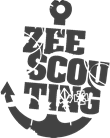 	A.41.22.G      Turnhout – KEMPEN	       Bankrekening: BE 10 7330 0716 5704 Zomerkamp 2021Beste leden en ouders,Normaal gezien wilden we al op 22 mei kampinfoavond doen, maar omdat de veiligheidsraad tegen dan waarschijnlijk nog geen definitieve beslissingen genomen gaat hebben over hoe de zomerkampen zullen doorgaan, gaan we de infoavond uitstellen naar zondag 27 juni. Voor alle info over de infoavond zelf zullen we nog een aparte mail sturen waarin de link naar de meeting zal staan en om hoe laat het precies zal doorgaan. Spijtig genoeg kunnen we de infoavond dan pas laten doorgaan omdat de leiding in juni volop bezig gaat zijn met hun examens. Wij willen via deze brief alvast de algemene info geven die niet veranderd zal worden als het een zomerkamp met strengere maatregelen gaat worden:De oudere takken (Zeeleeuwen, Scheepsmakkers, Zeeverkenners en Loodsen) zullen van woensdag 21 juli 2021 tot en met zaterdag 31 juli 2021 op kamp gaan. De prijs voor 10 dagen kamp is €150.De jongere takken (Zeehonden en Zeewelpen) zullen van zaterdag 24 juli 2021 tot en met zaterdag 31 juli 2021 op kamp gaan. De prijs voor 7 dagen kamp is €125.Het kampthema zal voor iedereen “Avatar: De legende van Aang” zijn. U kan deze serie zien op Netflix of via nickelodeon.nl. Haal jullie beste verkleedkleren maar uit de kast! U hoeft natuurlijk niet speciaal iets te gaan kopen hiervoor, improvisatiekleren zijn meer dan genoeg.Het adres van de kampplaats is Schom, 1980 Zemst, België. Wij hebben ervoor gekozen om ook dit jaar in België te blijven, omdat het nog niet zeker is of we naar het buitenland op kamp mogen gaan. De regels van de Belgische overheid of Scouts en Gidsen Vlaanderen zouden dit kunnen verbieden. Bovendien zijn de coronaregels in Nederland heel erg streng, waardoor het voor onze grote groep bijna onmogelijk is om daar een kamp te organiseren.U zal een google forms aankrijgen in uw mailbox om u(w kind) in te schrijven voor het scoutskamp 2021. De kampboekjes per tak zullen we in de week van 25 - 31 mei naar u doorsturen. Hierin kunnen de leden alvast meer info vinden over de dagthema’s voor op het kamp zelf en wat ze elke dag zullen doen. Er zullen ook vele leuke spelletjes en kleurplaten in de boekjes staan, zodat de leden zich zo op het kamp kunnen voorbereiden.Vanaf dat de maatregelen voor de zomerkampen bekend zijn, zullen we ook de algemene kampboekjes doorsturen. Hierin zal u de algemene info voor een scoutskamp kunnen terugvinden, zoals de nodige kleren en spullen voor op kamp, info over de fourage, de coronaregels, de mogelijke bubbelverdeling, ...Let op! GEEN INGEVULDE FORMS = GEEN INSCHRIJVING. De deadline om in te schrijven is donderdag 1 juli.Als u nog dringende vragen zou hebben, mag u deze gerust sturen naar groepsleiding@zeescoutstoxandria.be, of deze op de kampinfoavond van zondag 27 juni direct aan de groepsleiding en de takleiding stellen. Op vele vragen vindt u ook een antwoord op deze sites:Regels over de activiteiten: https://ambrassade.be/nl/jeugdwerk-regels/werking-vanaf-8-5;Regels over het kamp: https://ambrassade.be/nl/jeugdwerkzomer. Hopelijk zijn jullie voltallig aanwezig en tot snel op de infoavond! Wij hebben er alvast mega veel zin in!De leiding van Zeescouts Toxandria 